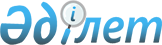 Об организации и обеспечении приписки граждан к призывному участку государственного учреждения "Отдел по делам обороны Житикаринского района Костанайской области" в период с января по март 2011 годаРешение акима Житикаринского района Костанайской области от 29 ноября 2010 года № 4. Зарегистрировано Управлением юстиции Житикаринского района Костанайской области 20 декабря 2010 года № 9-10-152

      В соответствии с подпунктом 13) пункта 1 статьи 33 Закона Республики Казахстан от 23 января 2001 года "О местном государственном управлении и самоуправлении в Республике Казахстан", пунктом 3 статьи 17 Закона Республики Казахстан от 8 июля 2005 года "О воинской обязанности и воинской службе", РЕШИЛ:



      1. Организовать и обеспечить приписку граждан Республики Казахстан мужского пола, которым в год приписки исполняется семнадцать лет, к призывному участку государственного учреждения "Отдел по делам обороны Житикаринского района Костанайской области" в период с января по март 2011 года.



      2. Рекомендовать государственному учреждению "Отдел по делам обороны Житикаринского района Костанайской области" (по согласованию):

      1) довести до организаций образования наряд на отбор кандидатов в военные учебные заведения;

      2) опубликовать объявления в средствах массовой информации о начале работы по отбору кандидатов в военные учебные заведения.



      3. Акимам сел, сельских округов и аулов оповестить и обеспечить своевременное прибытие граждан, подлежащих приписке к призывному участку.



      4. Контроль за исполнением решения возложить на заместителя акима Житикаринского района Актаеву С.Ж.



      5. Настоящее решение вводится в действие по истечении десяти календарных дней после дня его первого официального опубликования.      Аким Житикаринского района                 К. Испергенов      СОГЛАСОВАНО:      Начальник государственного

      учреждения "Отдел по делам

      обороны Житикаринского района

      Костанайской области"

      ___________________ М. Абраев
					© 2012. РГП на ПХВ «Институт законодательства и правовой информации Республики Казахстан» Министерства юстиции Республики Казахстан
				